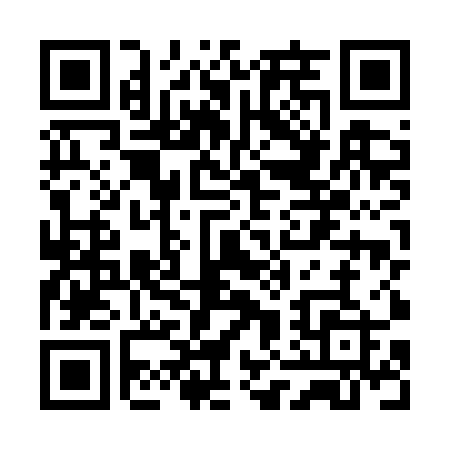 Prayer times for Baroniskiai, LithuaniaWed 1 May 2024 - Fri 31 May 2024High Latitude Method: Angle Based RulePrayer Calculation Method: Muslim World LeagueAsar Calculation Method: HanafiPrayer times provided by https://www.salahtimes.comDateDayFajrSunriseDhuhrAsrMaghribIsha1Wed3:035:381:206:329:0211:282Thu3:025:361:196:339:0411:293Fri3:015:341:196:349:0611:304Sat3:015:321:196:359:0811:315Sun3:005:291:196:379:1011:316Mon2:595:271:196:389:1211:327Tue2:585:251:196:399:1411:338Wed2:575:231:196:409:1611:349Thu2:565:211:196:419:1811:3510Fri2:555:191:196:429:2011:3511Sat2:545:171:196:439:2111:3612Sun2:545:151:196:449:2311:3713Mon2:535:131:196:469:2511:3814Tue2:525:111:196:479:2711:3915Wed2:515:101:196:489:2911:3916Thu2:515:081:196:499:3111:4017Fri2:505:061:196:509:3311:4118Sat2:495:041:196:519:3411:4219Sun2:495:031:196:529:3611:4320Mon2:485:011:196:539:3811:4321Tue2:474:591:196:549:4011:4422Wed2:474:581:196:559:4111:4523Thu2:464:561:196:569:4311:4624Fri2:464:551:196:579:4511:4625Sat2:454:541:196:579:4611:4726Sun2:454:521:206:589:4811:4827Mon2:444:511:206:599:4911:4928Tue2:444:501:207:009:5111:4929Wed2:444:481:207:019:5211:5030Thu2:434:471:207:029:5411:5131Fri2:434:461:207:029:5511:51